2.8 Absolute Value FunctionsGeneral Form:  y = a|x – h| + k1.y = -2|x + 4| + 3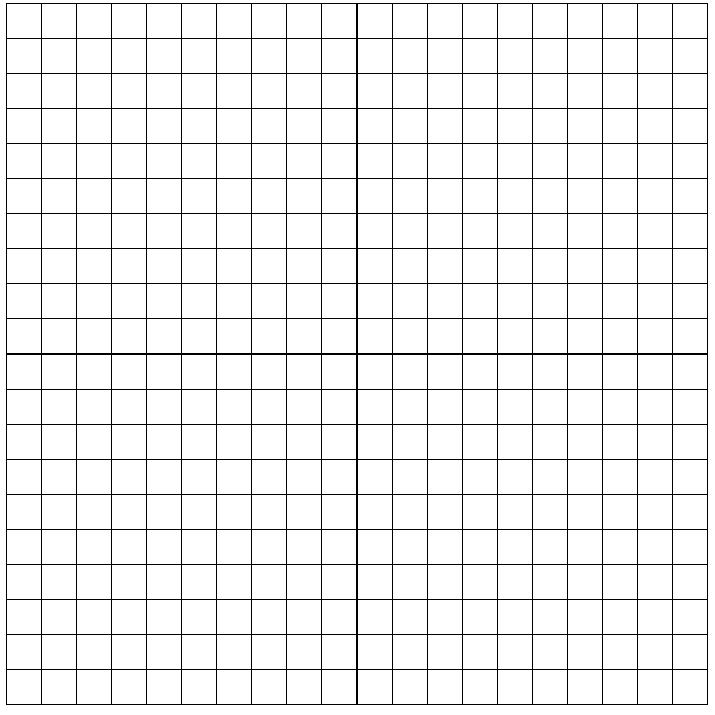 